Supplementary material online Myocardial Blush Grade (MBG) and Quantitave Blush Evaluator (QuBE) score reproducibility and variability  Table below presents reproducibility and variabilities of myocardial blush grades. MBG reproducibility was assessed by reviewing a random sample of the coronary angiograms a second time by two observers. A random sample of 34 coronary angiograms was used to assess inter-observer and intra-observer variabilities. QuBE inter- and intra-observer agreement Assessment of inter- and intra-observer variability of QuBE are shown in figure below. Agreement of Quantitative Blush Evaluator scores of a random sample of 34 angiograms assessed twice by the same observer and twice by two observers with the concordance coefficient. 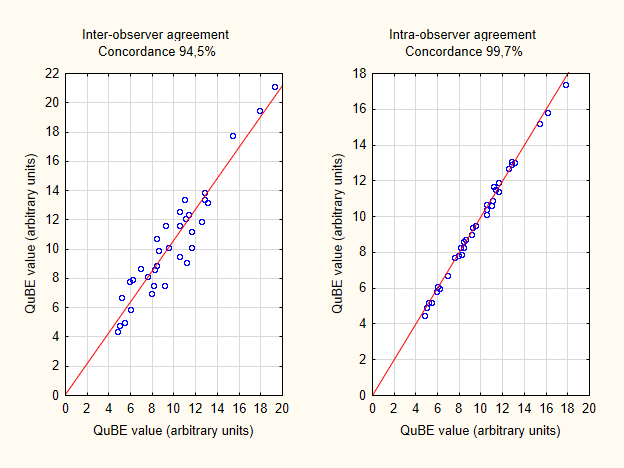 Enzymatic infarct size assessment 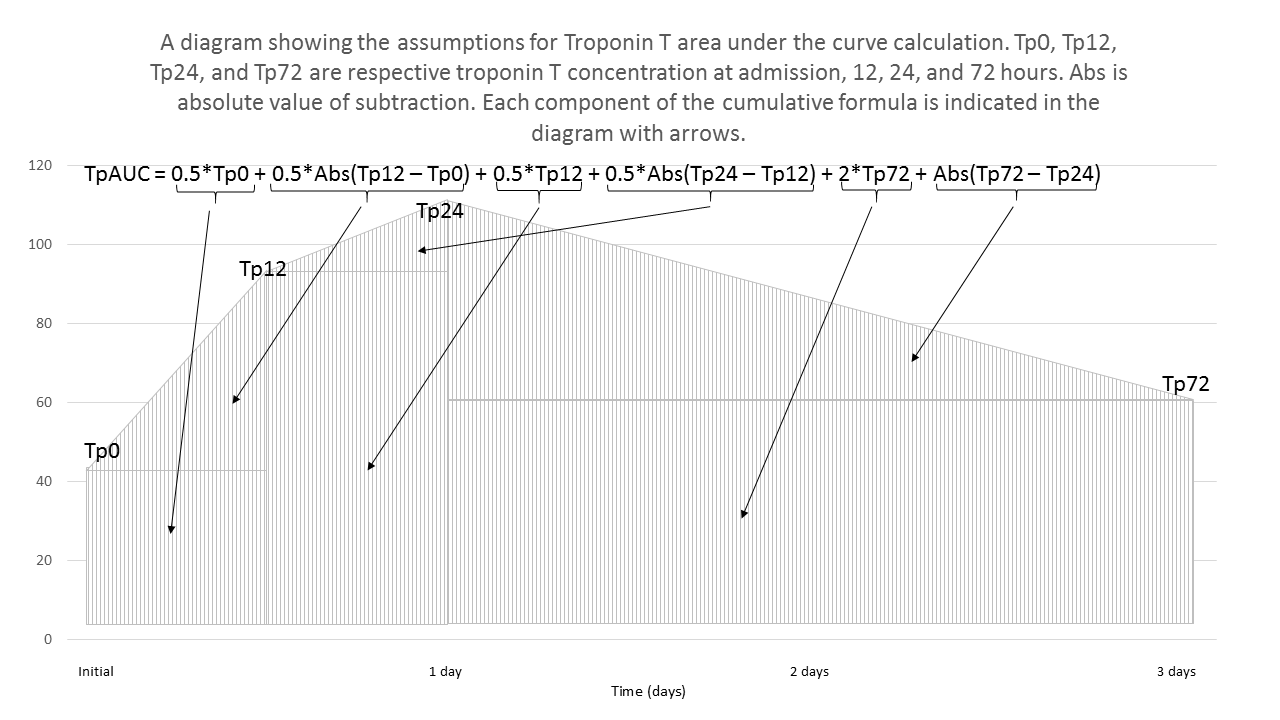 QuBE score assessment and its correlations Figure below shows correlation of QuBE and MBG. 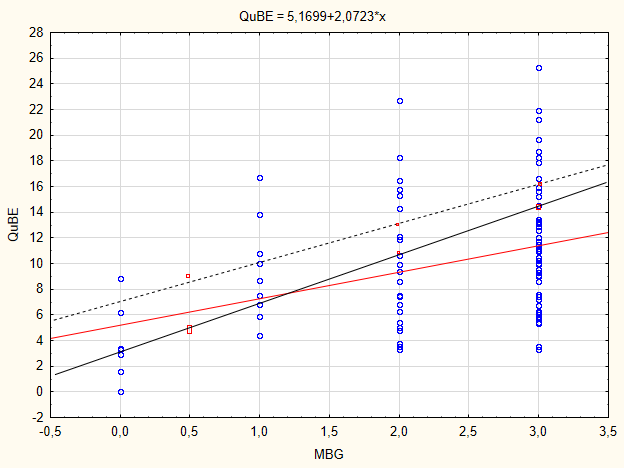 Our linear regression is marked with red line. We have simulated also the linear regression of QuBE and MBG from the original paper by Vogelzang (Vogelzang M, Vlaar PJ, Svilaas T, Amo D, Nijsten MWN, Zijlstra F. Computer-assisted myocardial blush quantification after percutaneous coronary angioplasty for acute myocardial infarction: a substudy from the TAPAS trial†. European Heart Journal. 2009;30:594-9, dotted line) and from the paper by Porto (Porto I, Biasucci LM, De Maria GL, et al. Intracoronary microparticles and microvascular obstruction in patients with ST elevation myocardial infarction undergoing primary percutaneous intervention. Eur Heart J. 2012;33:2928-38, black solid line). Data on QuBE and MBG regression were extracted from graphs and tables provided in source papers, thus we are not able to cite complete correlation analyses. Graph of linear regression between symptom duration and QuBE score is presented below. 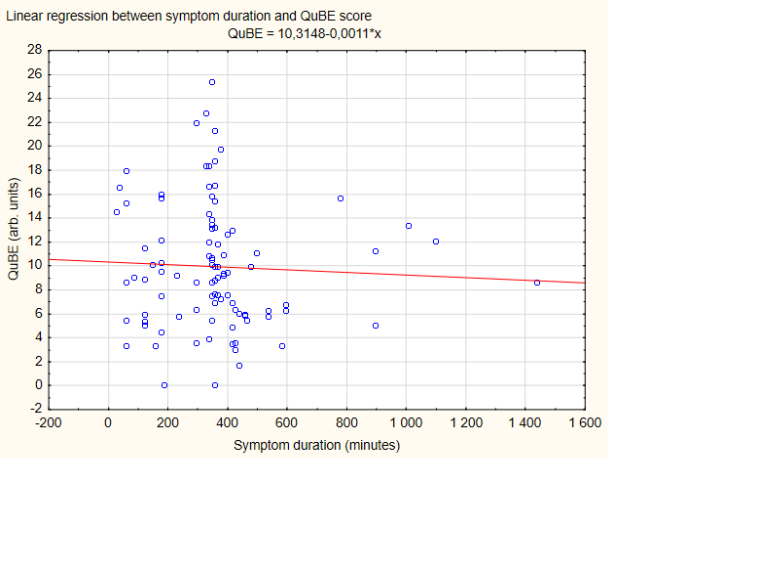 DifferenceDifferencenAgreement1 grade> 1 gradeReproducibilityTwo observers6838 (55.9%)26 (38.2%)4 (5.9%)Variability Inter-observer 3426 (76.5%) 7 (20.6%)1 (2.9%)Intra-observer3429 (85.3%)4 (11.8%)1 (2.9%)